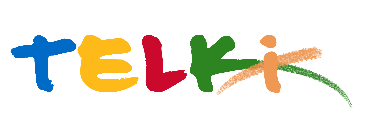 Telki Község Önkormányzata2089 Telki, Petőfi u.1.Telefon: (06) 26 920 801E-mail: hivatal@telki.huwww.telki.huELŐTERJESZTÉS A KÉPVISELŐ-TESTÜLET 2022. január 31-i rendes ülésére Napirend tárgya:A belső ellenőri tevékenység ellátására vonatkozó szerződés módosításárólA napirendet tárgyaló ülés dátuma: 				2022. 01.31. A napirendet tárgyaló ülés: 					Pénzügyi bizottság, Képviselő-testület Előterjesztő: 							Deltai Károly polgármesterAz előterjesztést készítette: 					dr. Lack Mónika jegyző		 A napirendet tárgyaló ülés típusa: 				nyílt / zárt A napirendet tárgyaló ülés típusa:				rendes / rendkívüliA határozat elfogadásához szükséges többség típusát: 	egyszerű / minősített A szavazás módja: 						nyílt / titkos 1. Előzmények, különösen az adott tárgykörben hozott korábbi testületi döntések és azok végrehajtásának állása: ---2. Jogszabályi hivatkozások: a költségvetési szervek belső kontrollrendszeréről és belső ellenőrzéséről szóló 370/2011. (XII.31.) Korm. rendelet 15. § (1)3. Költségkihatások és egyéb szükséges feltételeket, illetve megteremtésük javasolt forrásai: 2022.évi költségvetési források4. Tényállás bemutatása: Telki község Önkormányzata 2018. január 1-től határozatlan időre szóló szerződést kötött az Audit Light Kft-vel (cégjegyzékszám: 13-09-145724) 2030 Érd, Balatoni út 103/B. az önkormányzat és intézményei belső ellenőri feladatainak ellátására. A cég képviselője kérelemmel fordult az Önkormányzathoz, hogy 2022. január 1-től a megbízási szerződés módosítását kezdeményezi és egy kb. 20 %-os díjemelési javaslattal élt.A jelenlegi havi díj bruttó: 92.200.- Ft ( bruttó 6.000.- Ft/óra ), a módosított díj a képviselő-testület támogató döntése alapján bruttó 110.400.- Ft (bruttó 7.200.- Ft/óra) lenne.A belső ellenőrzés keretében jelenleg 23 nap revizori munkával számol a szerződés.Telki, 2022. január 25.											Deltai Károly											polgármesterHatározati javaslatTelki község Önkormányzat Képviselő-testülete/2022. (I.  .) Önkormányzat határozataA belső ellenőri tevékenység ellátására vonatkozó szerződés módosításárólTelki Község Önkormányzat Képviselő-testülete úgy határoz, hogy a költségvetési szervek belső kontrollrendszeréről és belső ellenőrzéséről szóló 370/2011. (XII.31.) Korm. rendelet 15. § (1) bekezdése szerinti a belső ellenőrzési feladatok ellátásra az Audit Light Kft. -vel (cégjegyzékszám: 13-09-145724) 2030 Érd, Balatoni út 103/B.vonatkozó szerződést módosítja és a belső ellenőri feladatok ellátására vonatkozó megbízási díj összegét havi bruttó 86.930.- Ft+Áfa/hó összegben határozza meg. Képviselő-testület felhatalmazza a polgármestert, hogy a szerződés aláírására.Felelős: polgármester, jegyzőHatáridő: 2022.január 1.